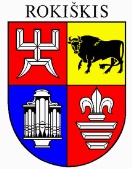 ROKIŠKIO RAJONO SAVIVALDYBĖS TARYBASPRENDIMASDĖL 2021 m. GEGUŽĖS 4 d. valstybinės žemės nuomos sutarties nr. 25SŽN-84-(14.25.55.) NUTRAUKIMO2024 m. kovo 28 d. Nr. TS-      RokiškisVadovaudamasi Lietuvos Respublikos vietos savivaldos įstatymo 7 straipsnio 9 punktu, 15 straipsnio 2 dalies 20 punktu, 63 straipsnio 4 dalimi, Lietuvos Respublikos žemės įstatymo 7 straipsnio 1 dalies 2 punktu, 9 straipsnio 1 dalies 1 punktu, Lietuvos Respublikos civilinio kodekso 6.394 straipsnio 1 punktu ir 6.562 straipsnio 6 punktu, atsižvelgiant į 2024 m. sausio 15 d. pirkimo- pardavimo sutartį, notarinio registro Nr. 125 bei Lašų žemės ūkio bendrovės prašymą, Rokiškio rajono savivaldybės taryba  n u s p r e n d ž i a:1. Nutraukti prieš terminą 2021 m. gegužės 4 d. valstybinės žemės nuomos sutartį Nr. 25SŽN-84-(14.25.55.) dėl 0,1137 ha valstybinės žemės sklypo, kadastro Nr. 7375/0015:20, unikalus Nr. 4400-5615-8111, esančio Respublikos g. 2, Rokiškyje, sudarytą su Lašų žemės ūkio bendrove.2. Nurodyti, kad nuomininkas per tris mėnesius nuo šio sprendimo priėmimo dienos turi išregistruoti savo lėšomis nuomos sutartį iš Nekilnojamojo turto registro. Sprendimas per vieną mėnesį gali būti skundžiamas Lietuvos administracinių ginčų komisijos Panevėžio apygardos skyriui adresu Respublikos g. 62, Panevėžys, Lietuvos Respublikos ikiteisminio administracinių ginčų nagrinėjimo tvarkos įstatymo nustatyta tvarka.Asta ButėnaitėSPRENDIMO PROJEKTO DĖL 2021 m. GEGUŽĖS 4 d. valstybinės žemės nuomos sutarties nr. 25SŽN-84-(14.25.55.) NUTRAUKIMO AIŠKINAMASIS RAŠTAS2024-03-28   Projekto rengėjas – Asta Butėnaitė, Architektūros ir paveldosaugos skyriaus vyriausioji specialistė.Pranešėjas komitetų ir tarybos posėdžiuose – Asta Butėnaitė, Architektūros ir paveldosaugos skyriaus vyriausioji specialistė.Savivaldybės meras                                       Ramūnas Godeliauskas1.Sprendimo projekto tikslas ir uždaviniaiSprendimo tikslas – nutraukti 2021 m. gegužės 4 d. valstybinės žemės nuomos sutartį Nr. 25SŽN-84-(14.25.55.) su Lašų žemės ūkio bendrove dėl žemės sklypo, kadastro Nr. 7375/0015:20 (unikalus Nr. 4400-5615-8111), esančio Rokiškyje, Respublikos g. 2, nuomininkui pirkimo-pardavimo sutartimi perleidus pastatus: pastatas – parduotuvė, unikalus Nr. 4400-3985-0374; pastatas – parduotuvė, unikalus Nr. 4400-3985-0409 bei nuomos teisę kitam asmeniui.2. Šiuo metu galiojančios ir teikiamu klausimu siūlomos naujos teisinio reguliavimo nuostatosLietuvos Respublikos vietos savivaldos įstatymo 7 straipsnio 9 punktas nustato: valstybinės (valstybės perduotos savivaldybėms) funkcijos yra savivaldybei priskirtos valstybinės žemės ir kito valstybės turto valdymas, naudojimas ir disponavimas juo patikėjimo teise; Lietuvos Respublikos vietos savivaldos įstatymo 15 straipsnio 2 dalies 20 punktas nustato: išimtinė savivaldybės tarybos kompetencija: sprendimų dėl savivaldybei patikėjimo teise perduotos valstybinės žemės valdymo, naudojimo ir disponavimo ja, išskyrus šio įstatymo 27 straipsnio 2 dalies 29 punkte nurodytus sutikimus ir sprendimus, ir sprendimų dėl sutikimo perimti kitą valstybės turtą savivaldybės nuosavybėn priėmimas; Lietuvos Respublikos vietos savivaldos įstatymo 63 straipsnio 4 dalis nustato: Savivaldybės joms patikėjimo teise perduotą valstybės turtą valdo, naudoja ir disponuoja juo įstatymų ir kitų teisės aktų nustatyta tvarka.Lietuvos Respublikos žemės įstatymo 7 straipsnio 1 dalies 2 punktas nustato: valstybinės žemės patikėjimo teisės subjektai (patikėtiniai) yra savivaldybės– savivaldybės teritorijoje esančių miestų ir miestelių teritorijų ribose valstybinės žemės, perduotos Vyriausybės nutarimu, išskyrus žemę, kuri šio ir kitų įstatymų nustatyta tvarka patikėjimo teise perduota kitiems subjektams, ir valstybinės žemės, perduotos savivaldybėms patikėjimo teise Vyriausybės nustatyta tvarka šio straipsnio 2 dalyje nurodytoms reikmėms ar kitų įstatymų nustatytais atvejais ir sąlygomis šio straipsnio 3 dalyje nurodytoms reikmėms, taip pat valstybinės miško žemės sklypų, perduotų savivaldybėms patikėjimo teise Vyriausybės nutarimais šio straipsnio 5 dalyje nustatyta tvarka ir sąlygomis; Lietuvos Respublikos žemės įstatymo 9 straipsnio 1 dalies 1 punktas nustato: Valstybinės žemės sklypus įstatymų ir kitų teisės aktų nustatyta tvarka išnuomoja: savivaldybių tarybos – valstybinės žemės sklypus, perduotus patikėjimo teise savivaldybėms. Sprendimą išnuomoti valstybinės žemės sklypą priima savivaldybės taryba, o valstybinės žemės nuomos sutartį sudaro meras arba jo įgaliotas savivaldybės administracijos direktorius;Lietuvos Respublikos civilinio kodekso 6.394 straipsnio 1 punktas nustato: Pagal pastato, įrenginio ar kitokio nekilnojamojo daikto pirkimo-pardavimo sutartį pirkėjui kartu su nuosavybės teise į tą daiktą pardavėjas perduoda ir šio straipsnio 2 ir 3 dalyse nurodytas teises į tą žemės sklypo dalį, kurią tas daiktas užima ir kuri būtina jam naudoti pagal paskirtį. Lietuvos Respublikos civilinio kodekso 6.562 straipsnio 6 punktas nustato: Žemės nuomos sutartis baigiasi: šalių susitarimu.3.Laukiami rezultataiPriėmus sprendimą nutraukti valstybinės žemės nuomos sutartį, valstybinės žemės nuomininkas galės išregistruoti nuomos sutartį iš Nekilnojamojo turto registro.4. Lėšų poreikis ir šaltiniaiSprendimui įgyvendinti lėšos nebus reikalingos.5. Antikorupcinis sprendimo projekto vertinimasTeisės akte nenumatoma reguliuoti visuomeninių santykių, susijusių su Lietuvos Respublikos korupcijos prevencijos įstatymo 8 straipsnio 1 dalyje numatytais veiksniais, todėl teisės aktas nevertintinas antikorupciniu požiūriu. 6. Kiti sprendimui priimti reikalingi pagrindimai, skaičiavimai ar paaiškinimai-7.Sprendimo projekto lyginamasis variantas (jeigu teikiamas sprendimo pakeitimo projektas)-